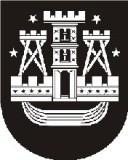 KLAIPĖDOS MIESTO SAVIVALDYBĖS TARYBA SPRENDIMASDĖL VIEŠOSIOS ĮSTAIGOS KLAIPĖDOS TURIZMO IR KULTŪROS INFORMACIJOS CENTRO TEIKIAMŲ KEMPINGO IR KITŲ PASLAUGŲ ĮKAINIŲ  2013 gegužės 30 d. Nr. T2-128 KlaipėdaVadovaudamasi Lietuvos Respublikos vietos savivaldos įstatymo (Žin., 1994, Nr. 55-1049; 2012, Nr. 136-6958) 16 straipsnio 2 dalies 37 punktu, 18 straipsnio 1 dalimi, Lietuvos Respublikos viešųjų įstaigų įstatymo (Žin., 1996, Nr. 68-1633; 2010, Nr. 1-17) 10 straipsnio 1 dalies 3 punktu ir atsižvelgdama į 2008 m. balandžio 3 d. Klaipėdos miesto savivaldybės tarybos sprendimą Nr. T2-106 „Dėl savivaldybės turtinių ir neturtinių teisių įgyvendinimo viešosiose įstaigose“ Klaipėdos miesto savivaldybės taryba nusprendžia:1. Pripažinti netekus galios 2009 m. balandžio 23 d. Klaipėdos miesto savivaldybės tarybos sprendimą Nr. T2-171 „Dėl Viešosios įstaigos Klaipėdos turizmo ir kultūros informacijos centro teikiamų kempingo paslaugų įkainių“.2. Patvirtinti VšĮ Klaipėdos turizmo ir kultūros informacijos centro teikiamų kempingo paslaugų įkainius (pridedama).2. Patvirtinti VšĮ Klaipėdos turizmo ir kultūros informacijos centro teikiamų paslaugų įkainius (pridedama).3. Skelbti apie šį sprendimą vietinėje spaudoje ir visą sprendimo tekstą – Savivaldybės interneto tinklalapyje.Savivaldybės meras 